Now Hiring!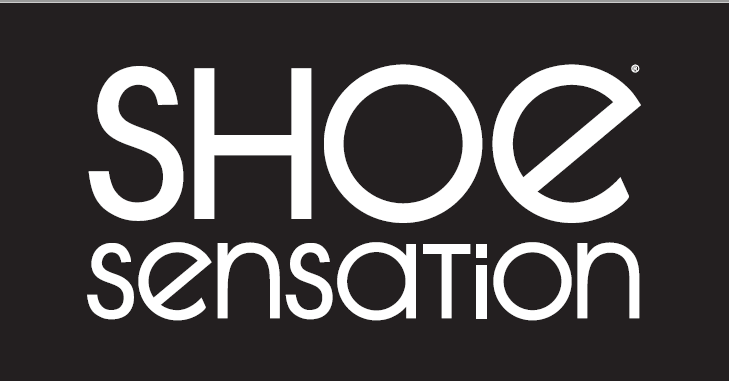 